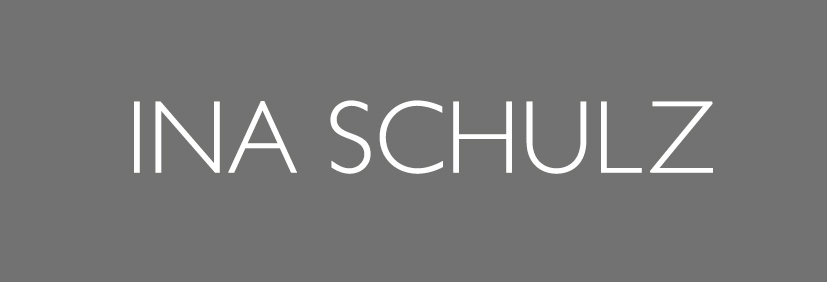 Bezahltes Sommerpraktikum!Für unsere Damenmodeboutique im 13. Bezirk suchen wir für Juli und August 2023 eine ambitionierte und begeisterungsfähige Schülerin einer Modeschule.Sie bringen mit:- eine positive Ausstrahlung- Leidenschaft und Begeisterung für Mode- Verlässlichkeit und VerantwortungsbewusstseinWir bieten:- eine abwechslungsreiche Tätigkeit in einer familiären Atmosphäre- ein angenehmes Betriebsklima und ArbeitsumfeldMehr Infos: www.inaschulz.at Wir freuen uns auf Ihre aussagekräftige Bewerbung mit Foto an:katrin.schweiger@inaschulz.atINGEBORG SCHULZ GmbHLainzerstraße 151130 Wien 